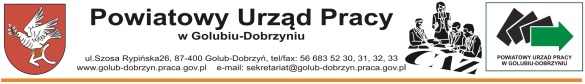 CAZ.0610.20.JZg.2021	           		                                		                         Golub-Dobrzyń, dnia 01.06.2021r.Powiatowy Urząd Pracy w Golubiu-Dobrzyniu uprzejmie informuje, że posiada następujące oferty pracy: Wykształcenie gimnazjalne:- dozorca-Frydrychowo- konserwator części-Frydrychowo- mechanik pojazdów samochodowych -Golub-Dobrzyń- operator ładowarki – Kowalewo-Pomorskie- operator maszyn - Ciechocin - operator prasy krawędziowej - Golub-Dobrzyń- piaskarz - Cieszyny- pomocniczy robotnik budowlany- Golub-Dobrzyń- pomocniczy robotnik budowlany- praca na terenie Torunia i województwa- pracownik produkcji – Szychowo- sortowacz- Kowalewo Pomorskie- stolarz meblowy- Kowalewo Pomorskie- szwaczka- Golub-Dobrzyń- ślusarz - Wielkie Rychnowo, Białkowo- tartacznik – Pluskowęsy-elektryk-Kowalewo Pomorskie-operator wózka widłowego- Kowalewo Pomorskie Wykształcenie zawodowe:- kelner-Golub-Dobrzyń- 5 x robotnik budowlany - Golub-Dobrzyń- recepcjonista/kelner -Wrocki- stolarz-Radomin - tynkarz- Kowalewo Pomorskie  -mechanik samochodów osobowych- RadominWykształcenie średnie:- sprzedawca w sklepie motoryzacyjnym  - Golub-DobrzyńWykształcenie wyższe OfPr/21/0348nauczyciel języka hiszpańskiego - Ostrowitewychowawca w placówkach oświatowych- Wielgie Staż- specjalista zdrowia publicznego – G-D BLIŻSZE INFORMACJE NA TEMAT OFERT U DORADCÓW KLIENTAOferty aktualne na dzień 01.06.2021